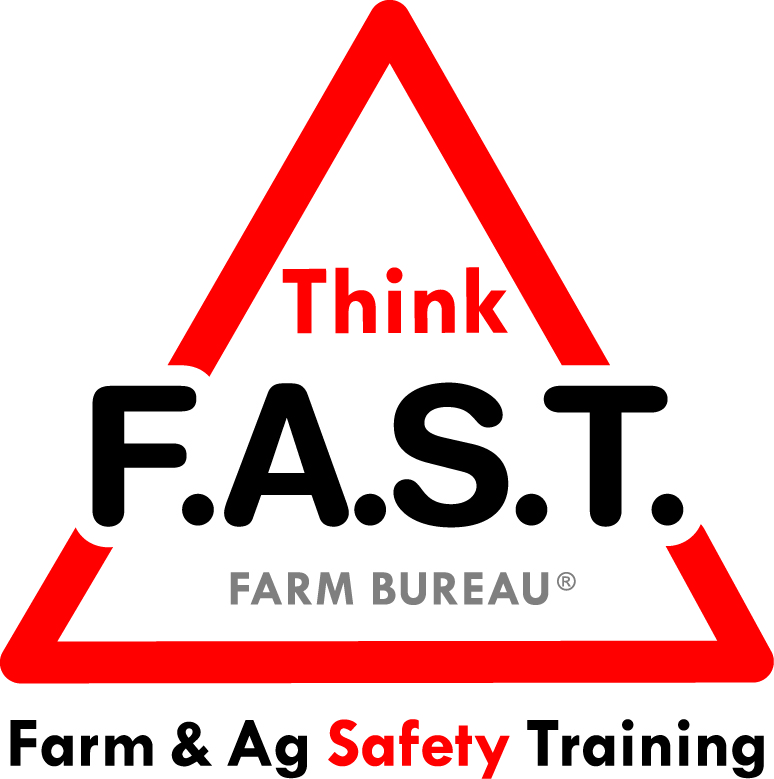 Module 6: Decision Making with Manual LaborObjectives:The learner will understand that decision making is a personal choice that can be simple or complex, and lead to both positive and negative outcomes.The learner will demonstrate appropriate manual labor awareness and age-appropriate skills.Time Required: Approximately 40 minutesMaterials & Set-Up:Pen/paper – per individualCreate a short scenario that reflects local agriculture and manual labor tasks (for Suggested Skill Building Activities, #2)Appropriate research and instructor ability for lifting techniques (See Additional Resources section)Variety of items that represent opportunities for manual labor appropriate to your region/area.Examples: Bags of feed/seed, produce crates, tools such as a digging iron, irrigation pipe, etc.Optional: Poster or notecards with the following acronym for reference(F) Factors(A) Ability(S) Safety(T) TimeLesson: IntroductionTo engage youth, ask them to think about a hard decision that they had to make recently. Ask them to write down one positive outcome of that decision and one negative outcome of that decision. Allowing sharing as appropriate.Remind them that as youth, and even as adults, the decisions that we make can have far-reaching consequences – both positive and negative. Preview that today’s focus is on manual labor tasks. Being able to make an appropriate decision regarding whether or not to engage in a manual labor task and how to do it appropriately can go a long way for injury prevention. Suggested Skill Building Activities: *Note: Instructor may modify for time and regionally-appropriate content, as long as safety and core skills are adequately addressed.Decision MakingBreak class into three groups. Give each group a different scenario to write on their team paper:Checking on the animalsPerforming maintenance on equipmentInteracting with co-workers or familyAsk groups to take 2-4 minutes to discuss and write about how they would make decisions within their scenario in both a routine situation and an emergency situation. Allow groups to share their top points from both their routine and emergency situations.Core skill: We have to understand that our decision making ability is not stagnant. It requires thought that is dependent on the environment and other factors. Indicators of activity success:Through active participation, learners are engaged in thoughtful responses to the decision making activity.Working FAST!Have youth gather around the manual labor items. Remind them that when thinking about performing manual labor, they need to consider FAST: (provide the poster or notecards for reference)(F) Factors: There are many different environments and considerations for manual labor(A) Ability: Does our strength and knowledge match the task?(S) Safety: Is it safe to do this task in this environment / with this equipment?(T) Time: Do I have the proper time to do the task in a safe, unhurried way?Using a scenario that reflects local agriculture and manual labor, have youth discuss FAST in relation to the scenario. Discussion questions may sound like:What factors do we need to consider with this task? Would those change if the task was done in a different environment? How does your ability (and the ability of those around you) affect the task?What can you do in this scenario with regards to safety? How does time affect this task?Core skill: Understanding that tasks require decision making to ensure safety and success.		Indicators of activity success:Through active participation, learners demonstrate knowledge or desire to learn about decision making skills with regards to manual labor.Ability Match Ask youth to pair up based on similar size and/or ability. Model appropriate lifting technique for a common item. Demonstrate both individual lifts and partner lifts (as appropriate).  Youth will practice proper lifting techniques under close supervision, with appropriate weight. Offer feedback.Core skill: We need to be able to lift items properly to reduce our risk of injury.		Indicators of activity success:Through active participation, learners demonstrate appropriate lifting techniques.Reflection QuestionsTo close out the lesson, ask youth the following questions, and allow for individual or group discussion:How do our decisions affect those around us?What do you want to demonstrate to others through your decision making?How can you think FAST about your personal tasks?Challenge As youth, your brain is still developing and dealing with lots of change. Youth often have the ability to make decision like adults, but let others influence their decision-making process. The next time you’re faced with a major decision, use the FAST model to think about what is the best choice for you. Don’t let others influence your decision-making process too much, and allow yourself adequate time to think things through! Additional Resources:OSHA Material Handling: Heavy Lifting Tips: https://www.osha.gov/SLTC/etools/electricalcontractors/materials/heavy.html North American Guidelines for Children’s Agricultural Tasks (see section on “Manual Labor”): http://www.nagcat.org/nagcat/?page=nagcat_guidelines_posters 